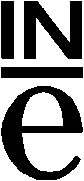 Subdirección General de Difusión Estadística.Hoja 1 de 2 Método de cálculo para la actualización de rentas de alquiler por anualidades completas para periodos comprendidos entre un mes anterior a enero de 2002 y otro posterior a dicho mes.NOTA IMPORTANTE: En enero de 2002 la metodología del Índice de Precios de Consumo (IPC) se renovó completamente y se introdujo un nuevo sistema de cálculo, que es el que está actualmente en vigor. Debido a este cambio en el sistema de cálculo, la serie de índices sufre una ruptura y para la actualización de una renta de alquiler u otra cantidad, por anualidades completas, se debe utilizar alguno de los siguientes procedimientos:Calcular esa actualización utilizando las tasas de variación publicadas por el INESi en lugar de usar las tasas de variación, quiere realizar los cálculos utilizando índices, debe seguir las recomendaciones que se indican a continuación. En este caso es preciso tener en cuenta que el resultado puede diferir en algunos decimales, debido al redondeo ya que, por motivos prácticos, el INE publica los datos de índices redondeados a tres decimales, pero calcula las variaciones utilizando índices con mayor número de decimales.Para realizar el cálculo deberá usar el “Índice LAU” del mes final en el numerador y el índice publicado IPC, base 92, del mes inicial en el denominador. Estos “índices LAU” de cada mes se han obtenido multiplicando el índice general del mes, en base 2021, por el coeficiente LAU de ese mismo mes y sirven exclusivamente para su uso por anualidades completas, es decir, no puede calcularse una variación de precios comparando un índice LAU del mes de marzo con un IPC de otro mes que no sea el de marzo, ya que el resultado obtenido no sería correctoA continuación aparecen tablas con los índices IPC, base 2021, desde enero de 2002 hasta el último mes publicado, los coeficientes LAU, los índices LAU, desde enero de 2002 hasta el último mes publicado y los índices IPC, base 1992, desde marzo de 1954 hasta diciembre de 2001.IPC, base 2021Coeficientes LAUÍndices LAU Nota: Los índices y coeficientes LAU de las tablas anteriores están redondeados a tres y seis decimales respectivamente. Para la obtención del incide LAU se debe multiplicar el índice IPC, base 2021, por el coeficiente LAU del mismo mesSubdirección General de Difusión Estadística.                                                                                                                                                                    Hoja 2 de 2 Índice General Nacional (Sistema de Precios de Consumo) Base 1992Datos definitivos hasta diciembre de 2001 (inclusive) Fecha de elaboración de esta nota: 15 de febrero de 2022NOTA: los datos anteriores a 1961 corresponden al Índice Nacional UrbanoEstos datos tienen carácter oficial a los efectos regulados por la Ley 29/94, de 24 de noviembre, de Arrendamientos UrbanosSubdirección General de Difusión EstadísticaInternet: http//:www.ine.esDirección de contacto:Internet: www.ine.es/infoinePº de la Castellana, 18328046 MadridTelf.: 91/5839100 / Fax.: 91/5839158AñoEne.Feb.Mar.Abr.May.Jun.Jul.Ago.Sep.Oct.Nov.Dic.200269,530  69,59070,16571,11871,37471,37770,88271,08571,35172,05872,16972,409200372,11172,26472,76573,35773,28973,33872,87873,21373,43173,92674,16774,294200473,77373,80774,32275,34075,78475,90475,32875,66175,79676,57576,76776,692200576,04676,24376,84677,95378,10278,28477,80578,14778,62779,26679,38679,557200679,23479,27279,83380,95981,25181,37480,89081,05580,92281,25481,45581,678200781,12981,18481,8082,93083,15883,31182,70482,81883,09084,16784,77085,125200884,59884,73085,48286,40286,98587,48687,06686,87986,86187,16086,79086,345200985,28185,29085,43086,26486,23486,61485,87486,17485,97186,58487,05387,031201086,15886,00186,63987,56287,75687,91387,51987,74087,80188,60389,08489,631201188,97589,08889,75490,87190,84190,71390,22690,33890,55991,27391,64391,762201290,75390,84791,45892,74392,60692,43392,21792,73693,64994,44594,32894,394201393,18893,34993,67894,02894,20194,34093,85394,14593,96994,35194,54794,632201493,37393,33393,54194,37394,39594,42193,53393,68193,82494,26194,19593,646201592,14192,33192,92093,77494,22294,47493,59793,28692,99993,59593,93793,663201691,87691,55292,13992,78593,29293,72393,04193,16193,16594,23094,57295,132201794,60994,26994,24995,15495,09795,13894,48294,67094,83595,71096,14796,190201895,15395,28195,39396,18197,04897,30296,60496,74296,97897,87597,76897,329201996,08596,32096,66997,64497,83497,71997,11397,05997,05998,00198,16798,096202197,58397,00897,94999,10599,572100,04699,29299,743100,575102,425102,738103,9652022103,567Ene.Feb.Mar.Abr.May.Jun.Jul.Ago.Sep.Oct.Nov.Dic.1,9773321,9834641,9759331,9688101,9688781,9711591,9901451,9936871,9834761,9710221,9653831,967373AñoEne.Feb.Mar.Abr.May.Jun.Jul.Ago.Sep.Oct.Nov.Dic.2002137,484138,030138,642140,018140,526140,696141,065141,721141,523142,027141,841142,4552003142,587143,333143,779144,427144,298144,560145,039145,963145,648145,710145,767146,1652004145,874146,393146,856148,329149,210149,619149,914150,845150,341150,932150,876150,8822005150,367151,225151,842153,474153,773154,310154,844155,800155,954156,236156,025156,5182006156,671157,233157,745159,394159,973160,401160,982161,598160,506160,153160,090160,6912007160,419161,026161,631163,273163,728164,218164,594165,113164,807165,895166,605167,4732008167,279168,059168,906170,110171,263172,449173,274173,210172,287171,794170,576169,8722009168,628169,170168,804169,838169,785170,729170,902171,805170,521170,659171,093171,2222010170,363170,580171,192172,392172,782173,291174,176174,926174,150174,638175,083176,3382011175,933176,704177,348178,908178,855178,810179,562180,106179,621179,900180,114180,5302012179,448 180,192180,715182,593182,329182,200183,525184,888185,750186,153185,390185,7082013184,263185,155185,101185,124185,470185,959186,781187,695186,386185,967185,822186,1772014184,630185.122184,830185,803185,852186,120186,145186,770186,097185,791185,130184,2372015182,194183,135183,604184,624185,513186,224186,272185,983184,462184,477184,623184,2692016181,669181,590182,060182,676183,680184,774185,166185,733184,791185,730185,869187,1602017187,074186,978186.229187,341187,234187,532188,032188,742188,102188,646188,965189,2422018188,149188,987188,491189,363191,076191,798192,256192,874192,354192,913192,151191,4822019189,992191,047191,012192,242192,623192,620193,270193,506192,515193,162192,935192,9912020192,076192,444190,977190,864190,860191,962192,071192,501191,803191,598191,364191,9642021192,954192,412193,541195,119196,044197,206197,605198,857199,487201,881201,920204,5382022204,786AñoEne.Feb.Mar.Abr.May.Jun.Jul.Ago.Sep.Oct.Nov.Dic.1954    --    -- 3.282 3.289 3.289 3.277 3.280 3.267 3.269 3.286 3.314 3.3441955 3.365 3.376 3.389 3.408 3.410 3.401 3.401 3.408 3.431 3.459 3.474 3.4851956 3.489 3.532 3.566 3.604 3.621 3.609 3.598 3.604 3.630 3.662 3.713 3.7791957 3.848 3.869 3.889 3.906 3.916 3.906 3.967 4.023 4.080 4.166 4.234 4.2791958 4.309 4.313 4.397 4.491 4.520 4.514 4.544 4.574 4.646 4.689 4.732 4.7871959 4.794 4.817 4.843 4.873 4.888 4.860 4.860 4.868 4.894 4.909 4.926 4.9691960 4.930 4.926 4.920 4.924 4.909 4.905 4.903 4.913 4.943 4.956 4.962 4.9991961 5.020 4.979 4.957 4.970 4.957 4.930 4.930 4.938 4.942 4.961 5.038 5.0471962 5.038 5.061 5.105 5.177 5.243 5.270 5.270 5.257 5.289 5.340 5.477 5.5471963 5.560 5.604 5.713 5.709 5.741 5.635 5.695 5.754 5.741 5.757 5.829 5.8511964 5.842 5.846 5.864 5.886 5.901 5.980 6.109 6.205 6.266 6.369 6.516 6.5921965 6.657 6.771 6.824 6.874 6.902 6.871 6.880 6.915 6.981 7.018 7.169 7.2101966 7.197 7.191 7.191 7.260 7.366 7.380 7.376 7.389 7.366 7.411 7.540 7.5891967 7.593 7.652 7.684 7.791 7.818 7.750 7.755 7.868 7.890 7.922 8.087 8.0871968 8.110 8.110 8.193 8.265 8.238 8.261 8.193 8.198 8.185 8.211 8.265 8.3201969 8.301 8.251 8.301 8.399 8.399 8.301 8.366 8.392 8.408 8.440 8.515 8.6051970 8.646 8.613 8.679 8.727 8.670 8.703 8.867 9.007 9.048 9.138 9.162 9.18819719.285 9.278 9.376 9.475 9.533 9.573 9.573 9.590 9.704 9.811 9.94410.074197210.08210.07410.17210.17210.22210.24610.38610.49310.64110.71410.73110.814197310.89510.91211.00211.15811.32211.49411.61711.80812.01212.20212.21712.350197412.42312.46512.73613.01513.17913.23613.39313.61413.82813.97514.36114.558197514.76214.90315.00015.26415.45215.49415.74015.98716.24116.24116.34716.610197616.80716.99717.39117.74318.55618.44218.55618.71319.06519.32919.69019.894197720.54220.84921.34821.73621.92622.53923.27824.03324.36824.74724.94725.144197825.54525.79626.12726.67726.94427.21627.80628.29128.52428.78528.91129.303197929.80630.03730.34930.80731.16731.44232.12132.43732.86433.30533.38533.872198034.80435.11535.30435.64535.89236.44936.96437.39737.79538.09838.48739.025198139.81840.02040.81741.22341.41541.45142.26342.77843.11843.60343.98144.647198245.57245.92746.37846.98847.66848.12648.74449.08249.13949.63149.79350.901198351.76152.02152.33753.05653.27653.58853.77954.50154.93755.68256.24957.122198458.00758.22758.69658.97359.29259.71260.62961.05061.17461.54361.85962.278198563.43863.89864.29664.95965.16365.05265.42265.52066.23966.58067.09367.371198669.30869.61769.85270.02270.21770.86271.57071.77372.51672.78772.62072.930198773.48973.80274.23174.39974.30774.32575.07875.04575.73776.18776.01276.284198876.76876.97877.53677.26677.26277.56278.58679.36380.06080.15080.10580.742198981.68081.73882.26082.48182.59883.04884.39684.59085.48585.83085.96986.304199087.14487.69788.01888.21888.21188.48389.67290.06591.01391.82191.72991.955199193.02592.89593.19793.39993.66493.93495.10095.45396.23396.83896.98597.038199298.57699.23399.59299.48599.74599.726100.050100.962101.795101.856101.921102.2271993103.185103.218103.581104.035104.322104.581104.955105.583106.180106.576106.755107.2621994108.346108.385108.743109.171109.394109.512109.941110.651110.988111.229111.422111.9141995113.074113.628114.290114.896114.942115.051115.069115.394115.848116.064116.372116.7481996117.462117.782118.200118.871119.281119.181119.340119.678119.970120.134120.141120.4971997120.847120.765120.825120.869121.045121.041121.263121.798122.401122.356122.599122.9251998123.215122.927122.984123.289123.450123.530123.986124.318124.410124.421124.309124.6531999125.111125.185125.737126.202126.198126.225126.772127.312127.557127.509127.714128.2902000128.712128.894129.405129.943130.159130.553131.346131.897132.238132.576132.906133.3662001133.413133.851134.415135.113135.624136.081136.415136.745136.726136.585136.483136.978